Call to order:		Pledge PrayerMeeting AgendaDate: January 4, 2023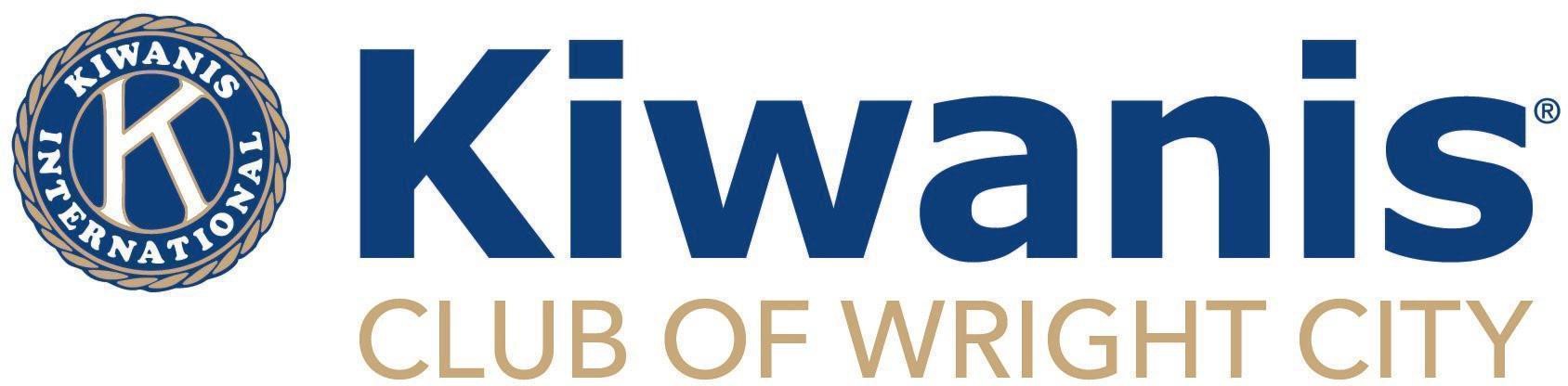 Object 3: To promote the adoption and the application of higher social, business, and professional standards.·	Kiwanis members believe in exercising utmost integrity.Welcome and recognize any Guests -Birthdays for this Month:	Sue Wright Jan 5	Sara Calbreath Jan 8Jackie Nierman Jan 14	Amanda Berger Jan 20Membership - (32 members) Do you need any applications?Mail from PO Box - Happy Sad $$Key Club Report-Kiwanis Sports Closet - Holiday Break - Call for appointmentLease for Sports Closet - Need to signEast Elementary School - One School One Book - They may need volunteers from the community to read to classrooms.Parks Department - (The Parks Department needs baseball/softball catcher’s equipment. Cuivre River Grant to purchase this equipment/ Heidi from Unite Wright City)Update?Scholarships - Need to remind counselors at the high school that the Earl Collins Scholarship for $1,000 is due to our club by January 20, 2023. Any Key Club seniors or non Key Club seniors that would like to apply…need to fill out the application.Other?UPCOMING EVENTS: ?Community News/Events:Next Club Meeting will be on: Wednesday, February 8 - 12:00 - WC Library Next Board Meeting will be on: Monday, January 16 - 3:30 PM - WC Library Meeting Adjourned: 	